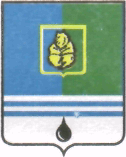 ПОСТАНОВЛЕНИЕАДМИНИСТРАЦИИ  ГОРОДА  КОГАЛЫМАХанты-Мансийского автономного округа - ЮгрыОт «27»   мая  2015 г.                                                             №1510О внесении дополнений в постановление Администрации города Когалыма от 25.03.2015 №822В соответствии с Федеральным законом от 06.10.2003 №131-ФЗ                  «Об общих принципах организации местного самоуправления в Российской Федерации», Уставом города Когалыма, решением Думы города Когалыма              от 26.09.2013 №320-ГД «Об утверждении порядка установления тарифов на услуги (работы), предоставляемые (выполняемые) муниципальными предприятиями и учреждениями в городе Когалыме», постановлением Администрации города Когалыма от 30.03.2012 №768 «Об утверждении Административного регламента исполнения муниципальной услуги «Установление тарифов на услуги, предоставляемые муниципальными предприятиями и учреждениями, и работы, выполняемые муниципальными предприятиями и учреждениями», постановлением Администрации города Когалыма от 12.05.2010 №998 «О создании муниципального автономного учреждения «Дворец спорта»:1.	В постановление Администрации города Когалыма от 25.03.2015 №822 «Об установлении тарифов на платные услуги, предоставляемые муниципальным автономным учреждением «Дворец спорта» (далее – Постановление) внести следующие дополнения:1.1.	Приложение 1 к Постановлению дополнить строкой 17 в редакции согласно приложению 1 к настоящему постановлению.1.2.	Раздел 1. «Абонементные группы» приложения 2 к Постановлению дополнить строками 1.10, 1.10.1 в редакции согласно приложению 2 к настоящему постановлению.1.3.	Приложение 3 к Постановлению дополнить строкой 8 в редакции согласно приложению 3 к настоящему постановлению.1.4.	Постановление дополнить приложением 5 в редакции согласно приложению 4 к настоящему постановлению.2. Настоящее постановление вступает в силу с 01 июня 2015 года.3. Управлению экономики Администрации города Когалыма (Е.Г.Загорская) направить в юридическое управление Администрации города Когалыма текст постановления и приложения к нему, его реквизиты, сведения об источнике официального опубликования в порядке и сроки, предусмотренные распоряжением Администрации города Когалыма от 19.06.2013 №149-р «О мерах по формированию регистра муниципальных нормативных правовых актов Ханты-Мансийского автономного               округа - Югры» для дальнейшего направления в Управление государственной регистрации нормативных правовых актов Аппарата Губернатора          Ханты-Мансийского автономного округа - Югры.4. Опубликовать настоящее постановление и приложения к нему в газете «Когалымский вестник» и разместить на официальном сайте Администрации города Когалыма в сети «Интернет» (www.admkogalym.ru). 5. Контроль за выполнением постановления возложить на заместителя главы Администрации города Когалыма Т.И.Черных. Глава Администрации города Когалыма			В.И.СтепураСогласовано:зам. главы Администрации г.Когалыма			Т.И.Черныхпредседатель КФ						М.Г.Рыбачокначальник ЮУ							И.А.Леонтьеваначальник УКСиМП						Л.А.Юрьевазам. начальника УЭ						Ю.Л.Спиридоноваспец.-эксперт. ОО ЮУ					Д.А.ДидурПодготовлено:спец.-эксперт ОЦ УЭ						Е.М.Власова Разослать: УЭ, КФ, ЮУ, УКС и МП, МКУ «УОДОМС», МАУ «Дворец спорта», газета, прокуратура, Сабуров.Приложение 1к постановлению Администрациигорода Когалымаот 27.05.2015 №1510____________________Приложение 2к постановлению Администрациигорода Когалымаот 27.05.2015 №1510____________________Приложение 3к постановлению Администрациигорода Когалымаот 27.05.2015 №1510____________________Приложение 4к постановлению Администрациигорода Когалымаот 27.05.2015 №1510Приложение 5к постановлению Администрациигорода Когалымаот 25.03.2015 №822ТАРИФЫНА ПЛАТНЫЕ УСЛУГИ, ПРЕДОСТАВЛЯЕМЫЕ МУНИЦИПАЛЬНЫМ АВТОНОМНЫМ УЧРЕЖДЕНИЕМ «ДВОРЕЦ СПОРТА»В ОБЩЕЖИТИИ НА 28 МЕСТ, РАСПОЛОЖЕННОМ ПО АДРЕСУ:Г. КОГАЛЫМ, УЛ. ОЗЕРНАЯ, ДОМ 6 А____________________№п/пНаименование секцииЕдиница измеренияСтоимость услуги, в рублях без НДС123417.Большой теннисмесячный абонемент780№п/пНаименование услугиЕдиница измеренияСтоимость услуги, в рублях с НДС12341.10.Посещение группы большого тенниса1.10.1.взрослыймесячный абонемент (2 раза в неделю)1500№п/пНаименование услугиЕдиница измеренияСтоимость услуги, в рублях с НДС12348.Многофункциональная кровать-массажер «NUGA BEST»1 чел./1 мин.4№п/пНаименование услугиЕдиница измеренияСтоимость услуги, в рублях с НДС12341.Предоставление временных мест проживания1 чел./сутки600